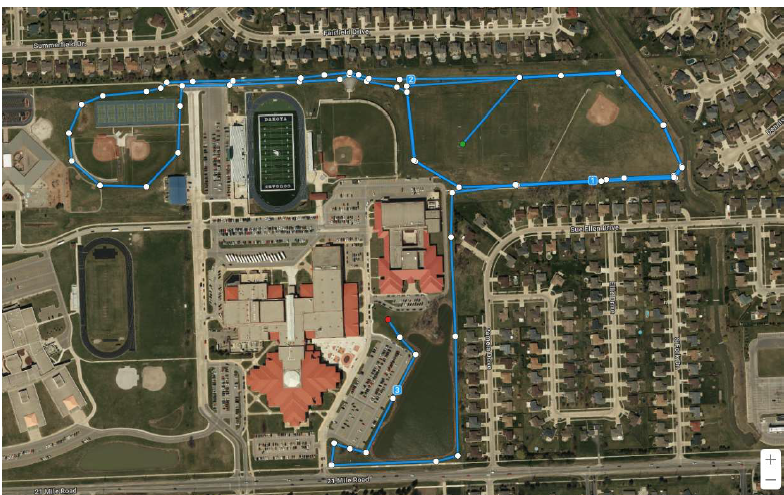 Dakota Top Times at Dakota High SchoolDakota Top Times at Dakota High SchoolDakota Top Times at Dakota High SchoolDakota Top Times at Dakota High SchoolDakota Top Times at Dakota High SchoolDakota Top Times at Dakota High SchoolBOYSBOYSBOYSGIRLSGIRLSGIRLSJack Mathers16:262022Jayden Harberts18:462020Carter Fox16:302022Jayden Harberts19:252020Jacob Harberts17:032020Ava LaMilza19:382022Simon Davis17:052022Ava LaMilza20:182021Carson Gilbertson17:172022Lidia Clancy20:302022Matthew Singer17:232020Chelsea Harvey20:482021Carter Fox17:252021Emma Myziuk21:062020Nicholas Bryant17:262020Katelyn Slone21:102020Jack Mathers17:272022Ava LaMilza21:102020Carter Fox17:272022Lindsay Harvey21:112021Simon Davis17:292022Emma Myziuk21:152020Colton Howell17:292022Tori Trumper21:222022Carson Gilbertson17:342022Mylene Phan21:282022Owen Clancy17:372022Julia Timpa21:292022Noah Redman17:412022Mylene Pham21:542021Michael Vogel17:472022McKenna Goike21:562020Jacob Harberts17:502020Lindsay Harvey22:092020Carter Fox17:512021Allison Ferguson22:112020**New Course in 2020